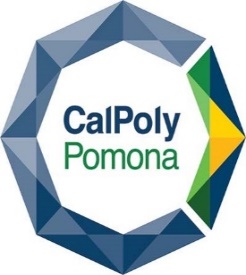 Implementation Team (iTeam) MeetingWednesday, September 13, 2023(9:00a.m -10a.m.)https://cpp.zoom.us/j/83311448393AgendaWelcome Remarks    				Nicole (2 mins)Remarks from CO Liaison				Sue McCarthy (2 mins)Cozen Background to Support Charge		Dawnita (10 mins)Reflections on Cozen Report			iTeam (20 mins)Next Steps	 and Q & A				Dawnita/Nicole (15 mins)Next Meetings:Tuesday, September 26, 2023 (11:00 a.m.-12:00 pm)		Policy OverviewTuesday, October 10, 2023 (4:00 p.m.-5:00 p.m.)			Meeting with CozenMonday, October 23, 2023 (2:00 p.m.- 3:30 p.m.)		Pure Praxis Pilot